Подписание документов программой «Крипто АРМ»Выбор кодировки подписиПри подписании документа на этапе «Выходной формат» необходимо установить значение Кодировки и расширения в значение DER-кодировка: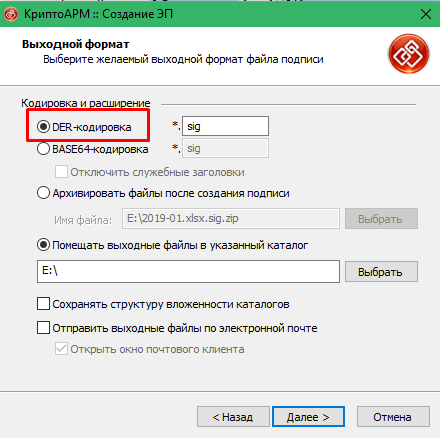 Настройки подписания по умолчанию.Для установки кодировки выходного файла по умолчанию в значение DER, можно изменить настройки профиля. Для этого нужно открыть программу «Крипто АРМ», в меню Настройки выбрать «Управление настройками»: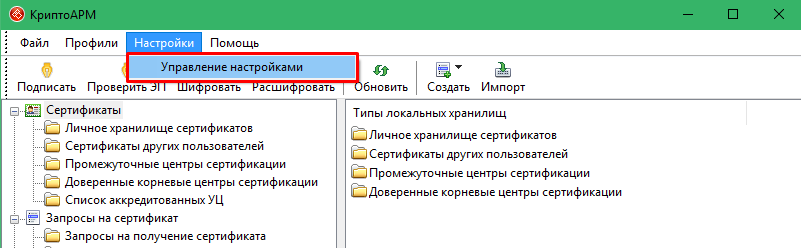 Далее в левой части выбрать настройку «Профили», в правой части нажать на кнопку «Свойства»: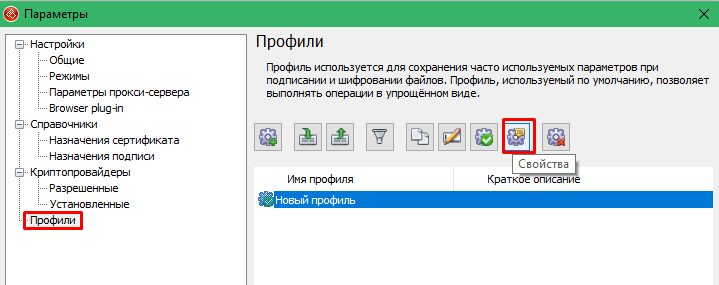 В разделе «Подпись» установить значение выходного формата в DER-кодировка: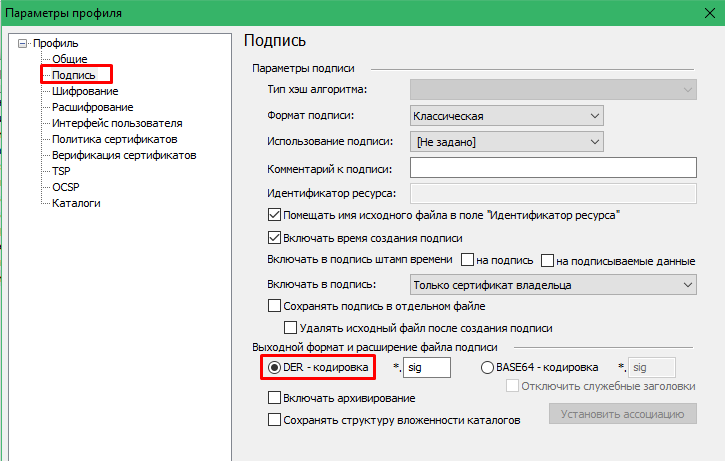 Сохранить изменения.